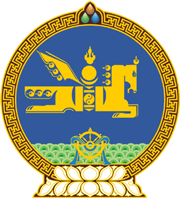 МОНГОЛ  УЛСЫН  ХУУЛЬ2018 оны 01 сарын 26 өдөр				                       Төрийн ордон, Улаанбаатар хотхэлэлцээр, гэрээ СОЁРХОН БАТЛАХ ТУХАЙ1 дүгээр зүйл.Монгол Улсын Засгийн газар, Холбооны Бүгд Найрамдах Герман Улсын Засгийн газар хоорондын Эрчим хүчний үр ашиг хөтөлбөрийн Санхүүгийн хамтын ажиллагааны тухай 2016-2017 оны хэлэлцээр болон Монгол Улсын Засгийн газар, Холбооны Бүгд Найрамдах Герман Улсын Франкфурт хот дахь Сэргээн босголтын зээлийн банк хоорондын Нэмэлт зээлийн болон төслийн 2 дахь гэрээг Монгол Улсын Засгийн газрын өргөн мэдүүлснээр соёрхон баталсугай. 	МОНГОЛ УЛСЫН 	ИХ ХУРЛЫН ДАРГА						М.ЭНХБОЛД